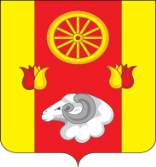  РОССИЙСКАЯ ФЕДЕРАЦИЯ
РОСТОВСКАЯ ОБЛАСТЬ РЕМОНТНЕНСКИЙ РАЙОНМУНИЦИПАЛЬНОЕ ОБРАЗОВАНИЕ«ПЕРВОМАЙСКОЕ СЕЛЬСКОЕ ПОСЕЛЕНИЕ»АДМИНИСТРАЦИЯ  ПЕРВОМАЙСКОГО СЕЛЬСКОГО ПОСЕЛЕНИЯПОСТАНОВЛЕНИЕ01.04.2024                                                      № 67                                    c. ПервомайскоеО внесении изменений в постановление Администрации Первомайского сельского поселения от 18.10.2018 года № 115«Об утверждении муниципальной программыПервомайского сельского поселения «Муниципальная политика» В соответствии с постановлением Администрации Первомайского сельского поселения от 05.03.2018 года  № 29 «Об утверждении Порядка разработки, реализации и оценки эффективности муниципальных программ Первомайского сельского поселения, решением Собрания депутатов Первомайского сельского поселения от 11.03.2024 № 104 «О внесении изменений в решение Собрания депутатов Первомайского сельского поселения от 27.12.2023 № 100 «О бюджете Первомайского сельского поселения Ремонтненского района на 2024 год и плановый период 2025 и  2026 годов»,ПОСТАНОВЛЯЮ:Внести в постановление Администрации Первомайского сельского поселения Ремонтненского района от 18.10.2018 № 115 «Об утверждении муниципальной программы Первомайского сельского поселения «Муниципальная политика» изменения согласно приложению, к настоящему постановлению. Признать утратившим силу постановление Администрации Первомайского сельского поселения Ремонтненского района от 10.01.2024 № 20 «О внесении изменений в постановление Администрации Первомайского сельского поселения от 18.10.2018 года      № 115 «Об утверждении муниципальной программы Первомайского сельского поселения «Муниципальная политика».3. Настоящее постановление вступает в силу со дня его официального обнародования.4. Контроль за выполнением настоящего постановления оставляю за собой.Глава  Администрации Первомайского  сельского поселения                                                                                   В.И. Коскин      Постановление вносит сектор экономики и финансов Администрации Первомайского сельского поселенияПриложение № 1к постановлениюАдминистрацииПервомайского сельского поселенияот 01.04.2024 №67 ИЗМЕНЕНИЯ,вносимые в постановление Администрации Первомайского сельского поселения от 18.10.2018г. №115«Об утверждении муниципальной программыПервомайского сельского поселения «Муниципальная политика»1.1. В паспорте муниципальной программы Первомайского сельского поселения «Муниципальная политика» ресурсное обеспечение программы изложить в следующей редакции: Ресурсное обеспечение муниципальной программы 	всего –303,7 тыс. рублей, из них:в 2019 году – 19,6 тыс. рублей;в 2020 году – 4,7 тыс. рублей;в 2021 году – 64,5 тыс. рублей;в 2022 году – 22,5 тыс. рублей;в 2023 году – 27,5 тыс. рублей;в 2024 году – 17,5 тыс. рублей;в 2025 году – 23,7 тыс. рублей; в 2026 году – 23,7 тыс. рублей;в 2027 году – 25,0 тыс. рублей;в 2028 году – 25,0 тыс. рублей;в 2029 году – 25,0 тыс. рублей;в 2030 году – 25,0 тыс. рублей;средства местного бюджета – всего –303,7 тыс. рублей, из них:в 2019 году – 19,6 тыс. рублей;в 2020 году – 4,7 тыс. рублей;в 2021 году – 64,5 тыс. рублей;в 2022 году – 22,5 тыс. рублей;в 2023 году – 27,5 тыс. рублей;в 2024 году – 17,5 тыс. рублей;в 2025 году – 23,7 тыс. рублей; в 2026 году – 23,7 тыс. рублей;в 2027 году – 25,0 тыс. рублей;в 2028 году – 25,0 тыс. рублей;в 2029 году – 25,0 тыс. рублей;в 2030 году – 25,0 тыс. рублей;1.2. В паспорте подпрограммы «Укрепление единства российской нации и гармонизация межэтнических отношений в Первомайском сельском поселении» ресурсное обеспечение подпрограммы изложить в следующей редакции:  Ресурсное обеспечениеПодпрограммы 2 	–	всего – 27,4 тыс. рублей, из них:в 2019 году – 0,0 тыс. рублей;в 2020 году – 0,0 тыс. рублей;в 2021 году – 2,5 тыс. рублей;в 2022 году – 2,5 тыс. рублей;в 2023 году – 2,5 тыс. рублей;в 2024 году – 2,5 тыс. рублей;в 2025 году – 2,7 тыс. рублей; в 2026 году – 2,7 тыс. рублей;в 2027 году – 3,0 тыс. рублей;в 2028 году – 3,0 тыс. рублей;в 2029 году – 3,0 тыс. рублей;в 2030 году – 3,0 тыс. рублей;средства местного бюджета – всего – 27,4 тыс. рублей, из них:в 2019 году – 0,0 тыс. рублей;в 2020 году – 0,0 тыс. рублей;в 2021 году – 2,5 тыс. рублей;в 2022 году – 2,5 тыс. рублей;в 2023 году – 2,5 тыс. рублей;в 2024 году – 2,5 тыс. рублей;в 2025 году – 2,7 тыс. рублей; в 2026 году – 2,7 тыс. рублей;в 2027 году – 3,0 тыс. рублей;в 2028 году – 3,0 тыс. рублей;в 2029 году – 3,0 тыс. рублей;в 2030 году – 3,0 тыс. рублей;1.3. В паспорте подпрограммы Обеспечение реализации муниципальной программы  Первомайского сельского поселения «Муниципальная политика» ресурсное обеспечение подпрограммы изложить в следующей редакции:  Ресурсное обеспечениеПодпрограммы 3 	–	всего – 276,3 тыс. рублей, из них:в 2019 году – 19,6 тыс. рублей;в 2020 году – 4,7 тыс. рублей;в 2021 году – 62,0 тыс. рублей;в 2022 году – 20,0 тыс. рублей;в 2023 году – 25,0 тыс. рублей;в 2024 году – 15,0 тыс. рублей;в 2025 году – 21,0 тыс. рублей; в 2026 году – 21,0 тыс. рублей;в 2027 году – 22,0 тыс. рублей;в 2028 году – 22,0 тыс. рублей;в 2029 году – 22,0 тыс. рублей;в 2030 году – 22,0 тыс. рублей;средства местного бюджета – всего – 276,3 тыс. рублей, из них:в 2019 году – 19,6 тыс. рублей;в 2020 году – 4,7 тыс. рублей;в 2021 году – 62,0 тыс. рублей;в 2022 году – 20,0 тыс. рублей;в 2023 году – 25,0 тыс. рублей;в 2024 году – 15,0 тыс. рублей;в 2025 году – 21,0 тыс. рублей; в 2026 году – 21,0 тыс. рублей;в 2027 году – 22,0 тыс. рублей;в 2028 году – 22,0 тыс. рублей;в 2029 году – 22,0 тыс. рублей;в 2030 году – 22,0 тыс. рублей;1.3.   Приложение №3 «РАСХОДЫ бюджета Первомайского сельского поселения на реализацию муниципальной программы Первомайского сельского поселения «Муниципальная политика» изложить в редакции согласно приложению, к настоящему постановлению.1.4.   Приложение №4 «РАСХОДЫ на реализацию муниципальной программы Первомайского сельского поселения «Муниципальная политика»» изложить в редакции согласно приложению, к настоящему постановлению.Приложение № 3к муниципальной программеПервомайского сельского поселения«Муниципальная политика»РАСХОДЫ  бюджета Первомайского сельского поселения на реализацию муниципальной программы Первомайского сельского поселения «Муниципальная политика»Примечание.Используемые сокращения:ВР – вид расходов;ГРБС – главный распорядитель бюджетных средств;Рз Пр – раздел, подраздел;Х – код бюджетной классификации отсутствует;ЦСР – целевая статья расходов.Приложение № 4к муниципальной программеПервомайского сельского поселения«Муниципальная политика»РАСХОДЫна реализацию муниципальной программы Первомайского сельского поселения «Муниципальная политика»Номер и наименование подпрограммы, основного мероприятия, приоритетного основного мероприятия, мероприятия ведомственной целевой программыОтветственный исполнитель, соисполнители, участникиКод бюджетной классификации расходовКод бюджетной классификации расходовКод бюджетной классификации расходовКод бюджетной классификации расходовОбъем расходов, всего
(тыс. рублей)В том числе по годам реализации 
муниципальной  программы (тыс. рублей)В том числе по годам реализации 
муниципальной  программы (тыс. рублей)В том числе по годам реализации 
муниципальной  программы (тыс. рублей)В том числе по годам реализации 
муниципальной  программы (тыс. рублей)В том числе по годам реализации 
муниципальной  программы (тыс. рублей)В том числе по годам реализации 
муниципальной  программы (тыс. рублей)В том числе по годам реализации 
муниципальной  программы (тыс. рублей)В том числе по годам реализации 
муниципальной  программы (тыс. рублей)В том числе по годам реализации 
муниципальной  программы (тыс. рублей)В том числе по годам реализации 
муниципальной  программы (тыс. рублей)В том числе по годам реализации 
муниципальной  программы (тыс. рублей)В том числе по годам реализации 
муниципальной  программы (тыс. рублей)Номер и наименование подпрограммы, основного мероприятия, приоритетного основного мероприятия, мероприятия ведомственной целевой программыОтветственный исполнитель, соисполнители, участникиГРБСРзПрЦСРВРОбъем расходов, всего
(тыс. рублей)20192020202120222023202420252026202720282029203012345678910111213141516171819Муниципальная программа Первомайского сельского поселения «Муниципальная политика»всегов том числе:XXXX303,719,64,764,522,527,517,523,723,725,025,025,025,0Муниципальная программа Первомайского сельского поселения «Муниципальная политика»Администрация Первомайского сельского поселения951XXX298,719,64,764,522,527,517,523,723,725,025,025,025,0Подпрограмма 1 «Развитие муниципального управления и муниципальной службы в Первомайском  сельском поселении, дополнительное профессиональное образование лиц, занятых в системе местного самоуправления» всего в том числе:XXXX0,00,00,00,00,00,00,00,00,00,00,00,00,0Подпрограмма 1 «Развитие муниципального управления и муниципальной службы в Первомайском  сельском поселении, дополнительное профессиональное образование лиц, занятых в системе местного самоуправления» Администрация Первомайского сельского поселения951XXX0,00,00,00,00,00,00,00,00,00,00,00,00,0Основное мероприятие 1.1. Совершенствование правовой и методической основы муниципальной службыАдминистрация Первомайского сельского поселения951XXX–––––––––––––Основное мероприятие 1.2. Обеспечение дополнительного профессионального образования муниципальных служащих Администрация Первомайского сельского поселения9510705092000001902400,00,00,00,00,00,00,00,00,00,00,00,00,0Основное мероприятие 1.3. Оптимизация штатной численности муниципальных служащихАдминистрация Первомайского сельского поселения951XXX–––––––––––––Подпрограмма 2 «Укрепление единства российской нации  и гармонизация межэтнических отношений в Первомайском сельском поселении»всегов том числе:XXXX27,4––2,52,52,52,52,72,73,03,03,03,0Подпрограмма 2 «Укрепление единства российской нации  и гармонизация межэтнических отношений в Первомайском сельском поселении»Администрация Первомайского сельского поселения951XXX27,4––2,52,52,52,52,72,73,03,03,03,0Основное мероприятие 2.1.Проведение мероприятий, направленных на укрепление единства российской нацииАдминистрация Первомайского сельского поселения951XXX–––––––––––––Основное мероприятие 2.2.Проведение мероприятий, направленных на этнокультурное развитие народов, проживающих на территории Первомайского сельского поселенияАдминистрация Первомайского сельского поселения951XXX–––––––––––––Основное мероприятие 2.3.Проведение мероприятий по информационному, научному и методическому обеспечению реализации мероприятий подпрограммыАдминистрация Первомайского сельского поселения95101131020025295024027,4––2,52,52,52,52,72,73,03,03,03,0Подпрограмма 3 «Обеспечение реализации муниципальной программы Первомайского сельского поселения «Муниципальная политика»всегов том числе:XXXX276,319,64,762,020,025,015,021,021,022,022,022,022,0Подпрограмма 3 «Обеспечение реализации муниципальной программы Первомайского сельского поселения «Муниципальная политика»Администрация Первомайского сельского поселения951XXXОсновное мероприятие 3.1. Официальная публикация нормативно-правовых актов Администрации Первомайского сельского поселения, Собрания депутатов в общественно-политической газете «Рассвет»(или) приложении к общественно-политической газете «Рассвет»-муниципальный вестник-информационный бюллетень муниципального образования «Первомайское сельское поселение»Администрация Первомайского сельского поселения951011310300252850240276,319,64,762,020,025,015,021,021,022,022,022,022,0Наименование 
государственной программы, номер и наименование подпрограммыИсточникфинансирования Объем расходов, всего
(тыс. рублей)в том числе по годам реализации государственной программыв том числе по годам реализации государственной программыв том числе по годам реализации государственной программыв том числе по годам реализации государственной программыв том числе по годам реализации государственной программыв том числе по годам реализации государственной программыв том числе по годам реализации государственной программыв том числе по годам реализации государственной программыв том числе по годам реализации государственной программыв том числе по годам реализации государственной программыв том числе по годам реализации государственной программыв том числе по годам реализации государственной программыНаименование 
государственной программы, номер и наименование подпрограммыИсточникфинансирования Объем расходов, всего
(тыс. рублей)20192020 2021 2022 2023 2024 2025 20262027202820292030123456789101112131415 Муниципальная программа Первомайского сельского поселения «Муниципальная политика»всего303,719,64,764,522,527,517,523,723,725,025,025,025,0 Муниципальная программа Первомайского сельского поселения «Муниципальная политика»Местный  бюджет303,719,64,764,522,527,517,523,723,725,025,025,025,0 Муниципальная программа Первомайского сельского поселения «Муниципальная политика»Областной бюджет0,00,00,00,00,00,00,00,00,00,00,00,00,0 Муниципальная программа Первомайского сельского поселения «Муниципальная политика»внебюджетные источники0,00,00,00,00,00,00,00,00,00,00,00,00,0Подпрограмма 1  «Развитие муниципального управления и муниципальной службы в Первомайском сельском поселении, дополнительное профессиональное образование лиц, занятых в системе местного самоуправления»всего0,00,00,00,00,00,00,00,00,00,00,00,00,0Подпрограмма 1  «Развитие муниципального управления и муниципальной службы в Первомайском сельском поселении, дополнительное профессиональное образование лиц, занятых в системе местного самоуправления»местныйбюджет0,00,00,00,00,00,00,00,00,00,00,00,00,0Подпрограмма 1  «Развитие муниципального управления и муниципальной службы в Первомайском сельском поселении, дополнительное профессиональное образование лиц, занятых в системе местного самоуправления»областной бюджет0,00,00,00,00,00,00,00,00,00,00,00,00,0Подпрограмма 1  «Развитие муниципального управления и муниципальной службы в Первомайском сельском поселении, дополнительное профессиональное образование лиц, занятых в системе местного самоуправления»внебюджетные источники0,00,00,00,00,00,00,00,00,00,00,00,00,0Подпрограмма 2 «Укрепление единства российской нации и гармонизация межэтнических отношений в Первомайском сельском поселении»всего27,4––2,52,52,52,52,72,73,03,03,03,0Подпрограмма 2 «Укрепление единства российской нации и гармонизация межэтнических отношений в Первомайском сельском поселении»Местный бюджет27,4––2,52,52,52,52,72,73,03,03,03,0Подпрограмма 2 «Укрепление единства российской нации и гармонизация межэтнических отношений в Первомайском сельском поселении»областной бюджет0,00,00,00,00,00,00,00,00,00,00,00,00,0Подпрограмма 2 «Укрепление единства российской нации и гармонизация межэтнических отношений в Первомайском сельском поселении»внебюджетные источники0,00,00,00,00,00,00,00,00,00,00,00,00,0Подпрограмма 3 «Обеспечение реализации муниципальной программы Первомайского сельского поселения «Муниципальная политика»всего276,319,64,762,020,025,015,021,021,022,022,022,022,0Подпрограмма 3 «Обеспечение реализации муниципальной программы Первомайского сельского поселения «Муниципальная политика»местныйбюджет276,319,64,762,020,025,015,021,021,022,022,022,022,0Подпрограмма 3 «Обеспечение реализации муниципальной программы Первомайского сельского поселения «Муниципальная политика»областной бюджет–––––––––––––